Annual safeguarding report to the governing boardShenfield High School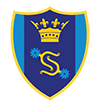 Safeguarding training
Whole school safeguarding trainingSpecialist safeguarding training Single central record (SCR)Safeguarding policies and proceduresVulnerable PupilsThis year we now categorise and monitor those who have closed from a Child in Need designation (CIN+). CIN+ is a very fluid category as it can represent historic incidences or a very recent designation change. We also now monitor those with social care involvement in some form, usually known as Early Help which we have begun to categorise as TAF (Team Around Family) to reflect that our offer matches the help and procedures suggested by SET procedures.Universal = a report has been generated in schoolAdditional = a report, our knowledge, or student history means an internal intervention is in placeIntensive = some form of external interventionSpecialist = an agreed label of need existsPrevious 5 year trend for referenceReferrals and incidents Exploring mental healthThe figures above demonstrate the significant increase in this area of safeguarding. The categories that are applied represent a holistic designation which best fits the reported incident (XNB or DJB decide this) at the time when we read a particular incident. For example, if we categorise an incident as “self-harm” the detail of the incident report could contain clear evidence of actual self-harm or a clear ideation of self-term or historic disclosure of self-term. This categorisation process provides a clear narrative of risk and care for a child that is easily understood to those with access, should an external safeguarding partner make contact.The exception to this approach is the label of “Section”. This is a term we only apply when the legal parameters have been met and we are in liaison with an in-patient mental health provision.Any mental health disclosure/incident is triaged internally. If is it appropriate and safe to manage in-school, the child will remain on site. For an incidence of significant self-harm on site or clear suicidal ideation parents (or those with parental responsibility) will collect the child and the adult collecting is given advice to attend A&E or liaise with their mental health service if open to one. Depending on the outcome, additional referrals would be sought and a care plan produced. Summary and improvement planDate completed: 22/6/2022 Date completed: 22/6/2022 This report is for the period:        3rd September 2021 to: Wednesday 22nd June 2022This report is for the period:        3rd September 2021 to: Wednesday 22nd June 2022Date presented to the governing board: Thursday 7th JulyDate presented to the governing board: Thursday 7th July   Author: DJ BarronRole: Assistant Head teacher: Safeguarding Signature:Signature:Safeguarding link governor: Julian BeardSafeguarding link governor: Julian BeardROLE IN SCHOOLNUMBER OF PEOPLEDATE OF TRAININGCOURSE ATTENDEDTeaching staffSeptember InsetOr within 10 working days of contract startAut 1Aut 2Spring termSummer 1Level 2 refresher -  KCSIE, SET and SHS ProtocolsHarmful Sexual Behaviour WebinarPREVENTSafeguarding expectations and conduct (Active Safeguarding)Suicide Prevention – in line with Essex initiative Support staffSeptember InsetOr within 10 working days of contract startLevel 2 refresher -  KCSIE, SET and SHS ProtocolsGovernorsSeptember of within 10 working dates of joining governing bodyJune 14th Webinar version staff training, literature guidance linked to role of governance in relation to safeguardingReconstructionist education and cultural shiftSLTAll staff trainingCase study peer training via SLT for example “supporting adults”, HSB, CPAs and mental healthInvigilatorsLevel 2 refresher -  KCSIE, SET and SHS ProtocolsPeripatetic(s)September/October 2021Level 2 refresher -  KCSIE, SET and SHS ProtocolsCoaching staffSeptember/October 2021 or within 10 working dates of contractLevel 2 refresher -  KCSIE, SET and SHS ProtocolsNew staff during yearThroughout year, within 10 working daysLevel 2 refresher -  KCSIE, SET and SHS ProtocolsNew staff induction (safeguarding)June 2022Introduction to SHS protocols and ethos as part of staff induction day. 6th Form Peer Mentors3811th OctoberStudent version of a L2 refresher Students1529w/c 20th September 2021w/c 4th October 2021w/c 15th November 2021w/c 22nd November 20217/2/202224/2/202228/2/2022w/c 19th April 2022w/c 25th April 202213/5/2022Overview of approach, support mechanisms in schoolMental HealthRespect: Individual differencesMental Health: MovemberExams Stress workshop (Y11)Hectors House – Suicide prevention and mental health (Y12)“Friend” performance for Y10 and Y11Tolerance and Diversity feedback – including reporting, consent and in school responsesSubstance misuse Bold Voices – 6th form Consent and workshopType of trainingattended byDATE OF TRAININGCOURSE ATTENDEDSafer Recruitment TrainingCarole Herman  Karen Whordley Andy CookeRichard Drew   Jane Martin   DJ Barron   Ben Clifford   Stuart Roberts      Jane Swettenham     Katharine Boulton  05/11/2019/10/2006/11/2022/10/2022/10/2022/10/2005/11/2005/11/2003/11/2021/10/20Level 3 Safeguarding training  XGDXNBXJLDJBESMMarch 2022April 2022Due renewal Oct 2022Due renewal Dec 2022L3 Mental Health Lead trainingDJBXJLAll year All yearSenior Leader: Mental Health leadMental Health LeadSpecialist CPDVarious Gender Diversity disclosures and how to respondMeasure to support mental healthYoung carers for schoolsEarly Help workshopImproving your cultural literacyOnline safety leadsHarmful Sexual BehaviourGangs and serious violenceLevel 2 Certificate - Understanding Mental Health First Aid and Mental Health Advocacy in the workplaceLevel 2 Certificate -  Self-harm and Suicide Prevention FOMeeting the mental health needs of children who are LGBTQ+- 15/11/21Level 2 self harm and suicide awareness Tics and Tic disorders, recognizing and supporting LGBTQ+ and gender – how you audit your curriculumPupil Mental health when to worry and what to do next- Importance of Early Intervention of Eating Disorders/Eating DifficultiesHaving brave conversations about eating disorders- 14/03/22Sexual Harassment in Schools: Reducing & RespondingREVIEWED BYDATE REVIEWEDCOMPLIANT?DATE OF NEXT REVIEWJulian Beard – Link Safeguarding governorAutumn termYesJane Swettenham – Chair of GovernorsSpring TermYesJulian Beard – Link Safeguarding governorSummer termYesAutumn term 2022-2023POLICYDATE OF LAST REVIEWDATE OF NEXT REVIEWDETAILS OF POLICY UPDATESAttendance Policy – including CMEMarch 2020March 2021Behaviour for LearningJuly 2020July 2021Minor updatesData protection March 2021March 2024N/ABiometricsDecember 2021December 2022N/ADrugs policyDecember 2017October 2021To be featured as appendix in behaviour policyEquality information and objectives statementDecember 2021December 2024N/AExtremism and radicalisation policyMarch 2021March 2024Prevent PolicyMarch 2021March 2023Rolled into Extremism and Radicalisation PolicyAnti-Extremism PolicyMarch 2019March 2020Rolled into Extremism and Radicalisation PolicyEducational VisitsJuly 2019July 2021Frozen due to lock down. Now due to be reviewed January 2023Equal Opportunities and community cohesionMay 2020March 2024N/AFirst aidNovember 2019September 2022Reviewed prior to ATA departure. Updates were proceduralHealth and safetyDecember 2021December 2023N/AOnline safetyMarch 2021March 2022Updated to include Content, Contact, Conduct and Commerce. Peer-on-Peer abuseJuly 2021July 2022Updated to reflect new terminology, practices and procedures. Now a holistic “child on child abuse” this contains anti-bullying, protected characteristics, and harmful sexual behaviour.Photography at school eventsDecember 2020December 2022N/ARecruitment and selectionJuly 2022July 2026N/ARelationships and sex education (RSE)September 2020July 2022N/ASMSCDecember 2020December 2022N/ASafeguarding and child protectionMarch 2021All yearUpdated based on KCSIE 2022 (final review will happen in August prior to INSET). Changes include:Terminology around child on childReferences to Essex agreed alternative provisionNew L3 trained colleaguesStaff code of conductSeptember 2021September 2022Whistle-blowingJuly 2021July 2024N/AYoung CarersJuly 2019July 2021Currently being review in light of Essex changeNUMBER OF PUPILSChildren with an education, health and care (EHC) plan34Children on the SEND / additional needs register 283Children with a child protection planAt time of writing: 12 CP plans were downgraded during the yearChild in Need3 (11 across year)CIN+28Early Help/TAF6 (12 across Year)Care/Safety plan23Looked-after children (LAC)At time of writing: 2Young carers45Universal267Additional188Intensive77Specialist18Measure 2015 - 20162016 - 20172017 - 20182018 - 20192019 - 2020Number of students monitored360226255320435Number of students referred to Social care/police - considered high risk for suffering from Significant Harm4429323543Open CP Plan20100Child in Need06322LAC/CiC32233Number of adopted from care children23239Number of service children00000Special Guardianship order00002Private fostering00001NUMBERIncidents naming staff	12Social Care Referrals 16Reported bullying incidents15 in total2 online,  5 racism, 5 homophobic, 3 bullyingReported online safety incidents93 incidents in totalNumber of female genital mutilation (FGM) concerns0Number of forced marriage concerns0Total unique CPOMs entry2775 Number of mental health concerns total910Mental Health concerns (Self-harm)246Mental Health concerns (Anxiety)491Mental Health concerns (Eating Disorder)42Mental Health concern (Suicidal Ideation)178Mental Health concern (Section)6SAFEGUARDING STRENGHS Full embedding of new digital reporting and monitoring systemEstablishment of new Safeguarding Officer roleExpansion of system to include interventions and SENTargeted training across yearRobust response to Ofsted reports into sexual abuse in schoolsEffective, streamlined working practices across in-school Safeguarding partnersRefinement of mental health strategy linked to GatewayVisibility of Safeguarding team and routes for students to seek supportOffer of high level Drama TherapyAREAS FOR DEVELOPMENT ACTIONS RESOURCES REQUIREDMental Health StrategyLinked to actions from National CourseCourse already cost neutral funded via grant in 2021-2022. Process now to embed strategies. Also exploring a Wellbeing Mark for the school alongside LHOBespoke interventions through GatewayGateway as safe space and intervention hub. With XJL acting as an internal intervention specialistNeed to explore staffing capacity to ensure appropriate coverage and interventions take placeCompletion of digitisation of historic recordsComplete process of historic paper files onto CPOMSXTB is supporting now with the administration of this processExpansion and development of DSL teamA number of new staff members being employed who have L3. Planning needed as to how best to use this resourceThis planning and on-going work will be encapsulated in weekly DSL meeting.Active and proactive monitoring of key vulnerable studentsCentrally recorded (CPOMS) monitoring with most vulnerable studentsLiaison with pastoral and key workers of students. DJB to monitorFurther development of LAC/PLAC strategyThe numbers to date and bespoke offer needs refinement to be planned ahead of new termsLiaison between DJB and XNBYoung Carers strategy and  Silver AwardNecessary review of in school provision now Essex has removed funding pool for existing serviceXNB will take a lead on this area under guidance of DJB